Уважаемые коллеги!В соответствии с постановлением Центрального комитета Общественной организации «Всероссийский Электропрофсоюз» от 11.04.2019 № VIII-5 в отраслевом Профсоюзе проходит единая отчётно-выборная кампания. Проведение отчётов и выборов во Всероссийском Электропрофсоюзе в единые сроки является важным условием организационного укрепления Профсоюза и его структурных организаций, действенным механизмом выявления проблемных моментов и недостатков в работе, гласного и демократического обсуждения перспективных задач. Завершением отчётно-выборной кампании станет проведение VIII Съезда Профсоюза, который подведёт итоги деятельности профсоюзных структур за последние пять лет.Необходимо отметить, что постановлением Центрального комитета ВЭП 11.04.2019 № VIII-6 утверждена Инструкция о проведении отчётов и выборов профсоюзных органов Общественной организации «Всероссийский Электропрофсоюз», в которую внесены необходимые дополнения и изменения.С учётом практики проведения предыдущей отчётно-выборной кампании и внесённых на VI Съезде изменений в Устав Профсоюза, в Методические рекомендации по подготовке и проведению отчётно-выборной конференции территориальной организации Профсоюза также внесены изменения и дополнения.Предлагаем внимательно ознакомиться с документами, входящими в подготовленную брошюру. Они взаимно дополняют друг друга различными пояснениями, которые позволят избежать ошибок при подготовке и проведении  конференции. Разработанные электронные файлы могут быть использованы для создания собственных документов при подготовке конференции территориальной организации.Направляем Вам доработанные Методические рекомендации по подготовке и проведению отчётно-выборной конференции территориальной организации Профсоюза с приложениями (54 страницы).Выражаем надежду, что отчётно-выборная кампания во Всероссийском Электропрофсоюзе пройдёт организованно и будет способствовать как совершенствованию его деятельности, так и росту рядов членов Профсоюза. С уважением,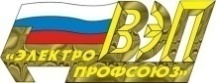 Общественная организация«Всероссийский Электропрофсоюз»(В Э П)Ленинский проспект, д.42., Москва, 119119Тел.: 8 (495) 938-83-78http://www.elprof.ru    e-mail: elprof@elprof.ru           24.08.2020           №  __03/_193_____ На      №  __________  от   _____________               Председателям                    территориальных                    организаций ВЭПЗаместительПредседателя 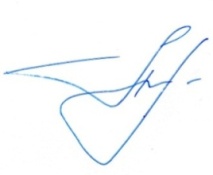 А.В. Мурушкин